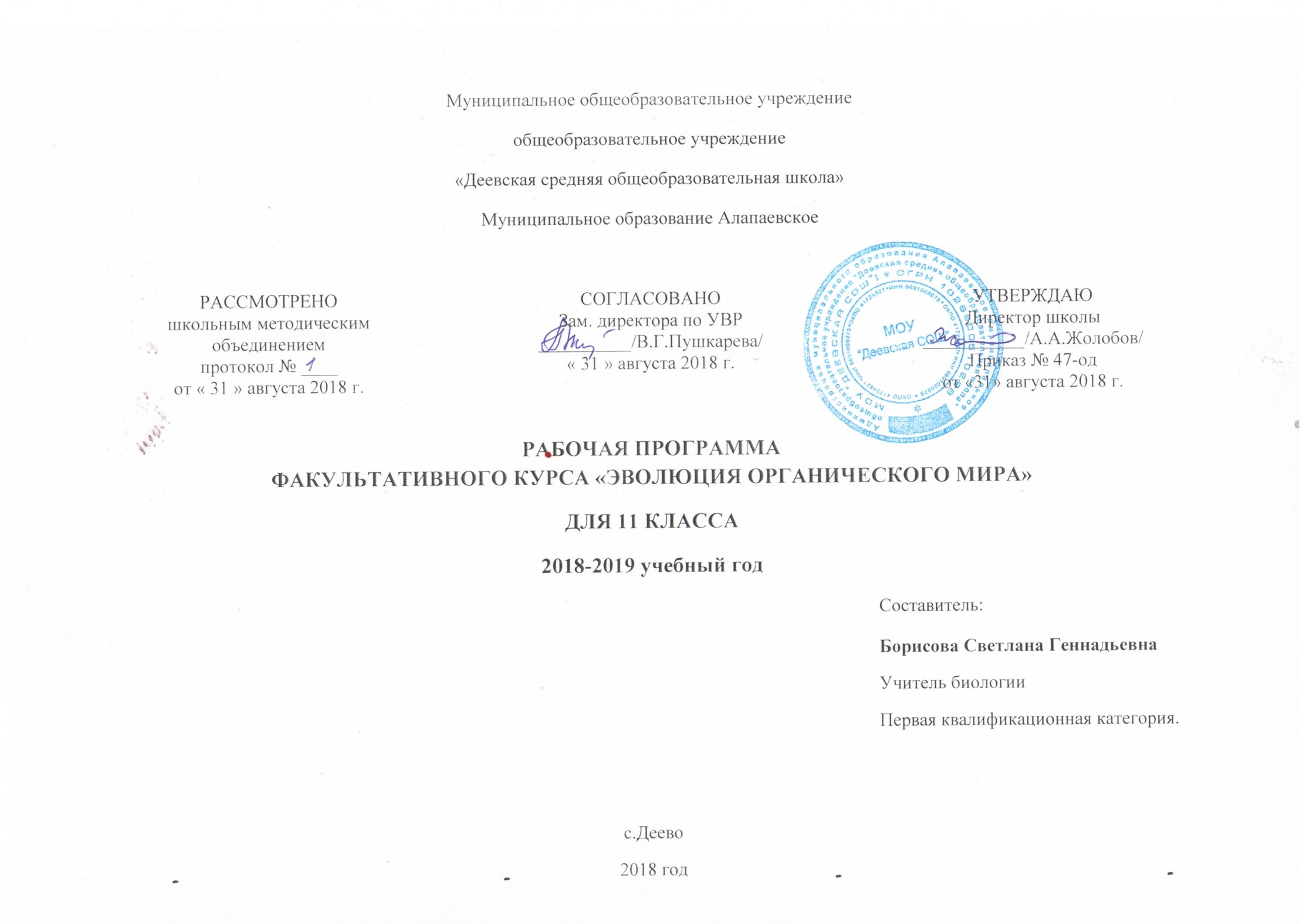 Пояснительная запискаСовременная биология характеризуется бурным развитием наук, смежных с практическим использованием теоретических знаний. Важное место занимают науки, имеющие практический интерес и профессиональную направленность. Данный курс «компенсирует» ограниченные возможности базовых курсов в удовлетворении разнообразных образовательных потребностей старшеклассников в области общей биологии.Эволюционное учение – наука комплексная. Она изучает необратимое и в известной мере направленное историческое развитие живой природы, сопровождающееся изменением генетического состава популяций, формированием адаптаций, образованием и вымиранием видов, преобразованием экосистем и биосферы в целом. Эволюционное учение имеет самые тесные связи с другими биологическими науками, например с ботаникой, зоологией, цитологией, а также с молекулярной биологией, химией, физикой, математикой.Основная цель  данного курса – обобщить, расширить и углубить изучение основ биологии, задачей которых является формирование у школьников научных представлений об общей картине мира, выработка творческого мышления, умений и навыков. На освоение программы данного курса отводится 35 часов.Цели курса:1. Освоение знаний об основных биологических теориях, идеях и принципах, являющихся составной частью современной естественной картины мира.2. Овладения умениями характеризовать научные открытия в области биологии; устанавливать связь между развитием биологии и социально этическими, экологическими проблемами человечества; самостоятельно проводить биологические исследования (наблюдение, измерение, эксперимент, моделирование) и грамотно оформлять полученные результаты.3. Развитие познавательных интересов, интеллектуальных и творческих способностей в процессе изучения проблем современной биологической науки.4. Воспитание убежденности в возможности познания закономерностей живой природы, необходимости бережного отношения к ней.5. Использование приобретенных знаний и умений в повседневной жизни для оценки последствий своей деятельности по отношению к окружающей среде, собственному здоровью.Требования к уровню подготовки ученикаВ результате изученного курса ученик долженЗнать:- Основные положения биологических теорий (синтетическая теория эволюции, теория антропогенеза); учений (о путях и направлениях эволюции); сущность законов (зародышевого сходства, биогенетического); гипотез ( сущности и происхождения жизни, происхождение человека)-  Строение биологических объектов: клетки, одноклеточных и многоклеточных организмов, вида и популяции.- Сущность биологических процессов и явлений: действие искусственного, движущего и стабилизирующего отбора, географическое и экологическое видообразование, влияние элементарных факторов эволюции на генофонд популяции, формирование приспособленности к среде обитания, эволюция биосферы. - Современную биологическую терминологию и символику.Уметь:Объяснять: роль биологических теорий, принципов, гипотез в формировании современной естественной картины мира, причины эволюции видов, человека, биосферы, единства человеческих рас, необходимость сохранения многообразия видов. Устанавливать взаимосвязи движущих сил эволюции; путей и направлений эволюцииРешать задачи различной  сложности по биологии.Составлять схемы.Сравнивать процессы и явления (формы естественного отбора; искусственный и естественный отбор; способы видообразования; макро - и микроэволюцию; пути и направления эволюции) и делать выводы на основе сравнения.   Анализировать и оценивать различные гипотезы сущности жизни, происхождения жизни и человека, человеческих рас.   Осуществлять самостоятельный поиск биологической информации в различных источниках и применять ее в собственных исследованияхИспользовать приобретенные знания и умения в практической деятельности и повседневной жизни.Данный курс предусматривает работу с дополнительной литературой, работу в интернете, знакомит с методами научного исследования: наблюдением, экспериментом, решением биологических задач. На  занятиях используются различные виды деятельности; лекции с элементами беседы, биологические диктанты, тесты, сообщения, практические работы, семинары, зачёты.Тематическое планированиеЛитература:Воронцов Н.Н. Эволюция органического мира. Факультативный курс. М. Просвещение.1991г№ урокаТема урока1Развитие эволюционных представлений.2Основные положения эволюционного учения Ч. Дарвина.3Доказательства эволюции.4Доказательства эволюции.5Движущие силы эволюции. Наследственная изменчивость.6ЛР « Изучение изменчивости».7Борьба за существование.8Естественный отбор.9Формы естественного отбора.10Популяция- элементарная единица эволюции.11Генетика и теория эволюции. Закон Харди - Вайнберга.12 Элементарные факторы эволюции.13Результаты эволюции. Приспособленность к среде обитания.14Видообразование.15Направления эволюции.16ЛР «Выявление ароморфозов у растений и идиоадаптаций у животных»17Биологический прогресс и регресс.18Гипотезы происхождения жизни.19Условия появления жизни.20Гипотеза А.И. Опарина о происхождении жизни.21Развитие органического мира в архейскую и протерозойскую эры.22Развитие органического мира в палеозойскую эру.23Развитие органического мира в мезозойскую эру.24Развитие органического мира в кайнозойскую эру.25Доказательства происхождения человека от животных.26Движущие силы антропогенеза.27Этапы эволюции человека. Древнейшие люди.28Этапы эволюции человека. Древние люди.29Этапы эволюции человека. Первые современные люди.30Человеческие расы.31ПР «Особенности внешнего строения представителей разных рас»32Антинаучная сущность расизма и социального дарвинизма33Семинар « Эволюция органического мира»34Зачёт по теме« Эволюция органического мира»35Зачёт по теме« Эволюция органического мира»